Учебно-методическое пособие для выполнения практических работ по Электронной технике «Исследование  работы  транзисторных RC- и LC-генераторов»Автор: Захарова Татьяна Павловна,  мастер производственного обучения ОГБ ПОУ «Томский экономико - промышленный колледж»СОДЕРЖАНИЕУчебно-методическое пособие разработано в соответствии с рабочей программой по дисциплине  «Электронная техника»  для специальности  11.02.14 Электронные приборы и устройства и предназначены для использования  студентами во время  практической работы.Целью проведения практической работы является:Приобретение практических навыков и умений в выполнении  электротехнических измерений и расчетов;Закрепление теоретических знаний по содержанию учебной дисциплины;Приобретение навыков творческой самостоятельной деятельности.Отчёты  по практическим работам следует выполнять в отдельной тетради. Каждый отчёт следует начинать с новой страницы. Требования к отчётуНомер работы, тема, цель.Перечень приборов.Принципиальная схемаТаблица измерений и вычисленийВычисления начинать с записи  расчётных формул в общем виде.Размеры величин указывать в системе СИ.Анализ выполненной работы.Данное учебно-методическое пособие для обучающихся содержит рекомендации по выполнению практических работ по темам:Исследование  работы транзисторного RC-генератора; Исследование  работы транзисторного LC-генератора. Исследование работы транзисторного RC-генератораЦель работы:Изучить работу транзисторного  RC-генератораЗакрепить знания,  умения и навыки учащихся при работе с измерительными  при-борами (осциллографом,  цифровым  вольтметром, тестером)Привить учащимся навыки самостоятельной работы с приборами и изучаемыми схемами.Научить учащихся производить анализ выполненной работы.Описание работы RC-генератораПринципиальная схема макета приведена на рисунке 1.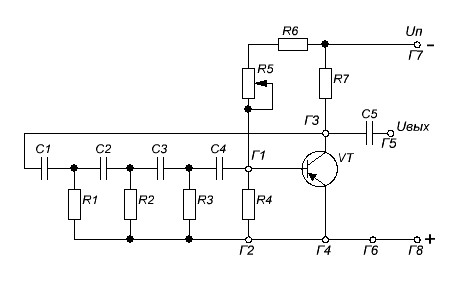                Рис.1. Принципиальная схема RC-генератораRC-генератор служит для получения гармонических колебаний  низкой  частоты  (до    нескольких десятков килогерц) и состоит из резистивного усилителя малой мощности структуры p-n-p типа МП-41А, охваченного положительной обратной связью (ПОС). ПОС является частотно-зависимой  RC-цепью.   Для того, чтобы  выполнялось  одно  из условий самовозбуждения генератора  (баланс  фаз),  необходимо сдвинуть   напряжение  обратной связи на 180 градусов,  так как оно должно быть в фазе с входным напряжением. Эту задачу выполняет трехзвенная  фазосдвигающая цепочка, состоящая из одинаковых RC-звеньев (C1,R1;  C2R2;  C3R3) и  причем  каждое  звено сдвигает  напряжение  по  фазе на 60 градусов. Это достигается подбором соотношений между R и C.  R4,  R5, R6 – делитель напряжения, обеспечивающий режим работы по постоянному току (открывание транзистора). С помощью резистора R5 можно управлять коэффициентом усиления транзистора.Работа генератора начинается с момента подачи на  него  напряжения питания Uпит = 10 В. Транзистор приоткрывается и возникает импульс коллекторного тока (который появляется либо из-за бросков тока при включении питания,  либо из-за напряжений шума во всех  элементах  электрических  цепей).Импульс тока   содержит   широкий   спектр частот, обязательно включающий  в  себя  и    необходимую частоту генерации. Это начальное напряжение через фазосдвигающие цепочки поступает на вход в фазе с входным напряжением. Далее оно усиливается транзистором и  снова  поступает на вход через цепи ПОС усилителя.  Происходит самовозбуждение генератора и  напряжение  на выходе растет до тех пор,  пока транзистор не  достигнет режима насыщения,  рост напряжения прекратится, генератор перейдет в  линейный  режим.Обеспечение второго  условия  самовозбуждения генератора (баланс амплитуд  >1),  где  К – коэффициент усиления усилителя  – коэффициент передачи обратной связиАмплитудное условие  достигается обеспечением достаточного коэффициента передачи тока  транзистора,  включенного  по схеме с общим эмиттером,  то есть усиление сигнала при прохождении  через  транзистор должно компенсировать  потери  сигнала при  прохождении сигнала по цепи ПОС.Частота колебаний  RC-генератора определяется по формуле: R1 = R2 = R3 = R C1 = C2 = C3 = C Оборудование:макет RC-генераторавольтметр В7-16 (В7-16А)осциллограф С1-68 (С1-69, С1-64, С1-55)источник питания Б5-44 (Б5-49)соединительные провода (4 шт)Детали макетаVT1   - транзистор МП16А (МП41А)R1-R4 - резистор ОМЛТ-0,25-2,2 кОм + 5 %R5    - резистор СП - 0,4-68 кОмR6    - резистор ОМЛТ-0,25-11,1 кОм + 5 %R7    - резистор ОМЛТ-0,25-1,0 кОм + 5 %C1-C5 - конденсатор КДС-0,047 мкФИзмеряемые величины Uбэ – напряжение покоя базыUкэ - напряжение покоя транзистораUвых – выходное напряжение генератораf – частота выходного напряжения генератора.Порядок выполнения работыУстановить  на источнике питания напряжение Uпит = 100 В,  ток I = 100  мА.  Выполнить калибровку вольтметра и осциллографа.Подключить измерительные приборы к макету: источника питания к гнездам Г8, Г7 в соответствующей полярности (см. рис. 1). Осциллограф – к гнездам Г6, Г5.Включить источник питания. Плавно изменяя величину резистора R5, добиться изменения колебаний максимальной величины. Осциллограф должен показать наличие на выходе синусоидального напряжения.Начертить таблицу 1.Таблица 1Замерить  осциллографом максимальную амплитуду синусоидального напряжения.Замерить с помощью осциллографа частоту колебаний генератора.Поочередно подключая к эмиттер-базе и эмиттер-коллектору транзистора вольтметр В7-16, замерить напряжение покоя базы (Uбэ) и напряжение покоя коллектора (Uкэ).Результаты измерений и расчетов занести в таблицу 1.Выполните расчет частоты генерации по указанной в таблице формуле и занесите его в таблицу.Анализ выполненной работы   Ответить на следующие вопросы: Что необходимо выполнить, чтобы увеличить частоту колебаний в 2 раза?Какие неисправности могут быть в схеме, если колебания на выходе генератора затухают?Что такое «баланс фаз» и как это условие выполняется в схеме?Будет ли работать данная схема, если добавить еще одну RС-цепь?2. Исследование работы транзисторного LC-генератораЦель работы:Изучить работу транзисторного  LC-генератораЗакрепить знания,  умения и навыки учащихся при работе с измерительными  при-борами (осциллографом,  цифровым  вольтметром, тестером)Привить учащимся навыки самостоятельной работы с приборами и изучаемыми схемами.Научить учащихся производить анализ выполненной работы.Описание работы LC-генератораПринципиальная схема макета приведена на рисунке 2.
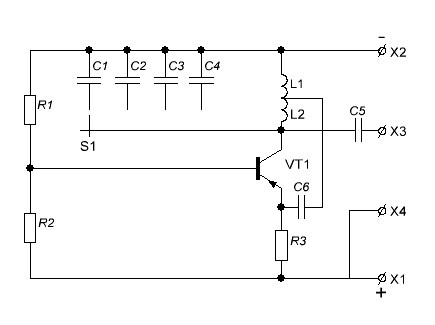 Рис.2. Принципиальная схема  LC-генератораLC-генератор служит для получения гармонических колебаний высокой  частоты.  Он   состоит из:источника электрической энергии (Uпит  = 10 В),колебательного контура,  в  котором возбуждаются незатухающие колебания. Для получения колебаний разных  частот  конденсаторы C1-C4  колебательного  контура      подключаются с помощью галетного  переключателя поочередно.усилительного  элемента на  транзисторе структуры p-n-p  типа  МП-25,  служащего      для регулирования  подачи   энергии   от источника питания в контур,элемента обратной связи, посредством которого осуществляется подача необходимого возбуждаемого переменного  напряжения из выходной цепи во входную (L1C6). Незатухающие колебания на выходе генератора возникают  при  условии  выполнения баланса фаз и баланса амплитуд.Баланс фаз выполняется  введением  в схему ПОС,  которая достигается включением транзистора по схеме с общей базой. В этом случае выходное напряжение подается с коллектора  на  эмиттер и совпадает по фазе с входным напряжением. Такое включение транзистора позволяет максимально использовать его частотные свойства.Баланс амплитуд достигается  выбором транзистора с  достаточным   коэффициентом усиления по току,  чтобы восполнить потери энергии в цепи обратной связи  LC-генератор работает  следующим образом В момент включения источника питания в коллекторной цепи появляется ток, заряжающий конденсатор   колебательного  контура. После зарядки  конденсатор  начнет  разряжаться на  катушку индуктивности L1,L2.  В результате обмена энергией между конденсатором и  катушкой в контуре возникают свободные затухающие колебания, частота которых определяется по формуле:Переменный ток  контура создает вокруг катушки магнитное поле,  которое наводит в ней переменное   напряжение.  Часть  этого напряжения через  положительную   обратную связь поступает на вход транзистора (эмиттер) и усиливается.  Увеличение  амплитуды колебания происходит   до  тех  пор,  пока транзистор не входит  в  режим  насыщения. После этого  генератор входит в стационарный режим и  на  выходе  наблюдаются  синусоидальные колебания.Оборудованиемакет LC-генератораосциллограф С1-68 (С1-69, С1-64, С1-55)источник питания Б5-44 (Б5-49)соединительные провода (2 шт)Детали макета   VT1   - транзистор МП25   R1    - резистор ОМЛТ-0,25-2,2 кОм + 5 %   R2    - резистор ОМЛТ-0,25-56 кОм + 5 %   R3    - резистор ОМЛТ-0,125-4,3 кОм + 5 %   C1    - конденсатор КМ-47 нФ   C2    - конденсатор КМ-22 нФ   C3    - конденсатор КМ-6,8 нФ   C4    - конденсатор КМ-1,5 нФ   L1, L2 - катушка индуктивности 3 мГнИзмеряемые величиныfо - частота выходного напряжения генератораUм - амплитуда выходного напряжения генератораПорядок выполнения работыУстановить  на источнике питания Uпит = 10 В, I = 100 мАПодключить  измерительные приборы к макету: источник питания - к клеммам Х1, Х2 в соответствующей полярности (см.рис.1). Осциллограф - к клеммам X4, X3 (  - X4)Начертить таблицу 2.Таблица 2Включить  источник питания.  Если схема  исправна, на осциллографе появится  синусоидальное напряжение.Выполнить  измерение  частоты  и максимальной амплитуды колебаний при  поочередном подключении конденсаторов C1-C4.Результаты измерений и расчетов занести в таблицу 2.Выключить источник  питания,  разобрать схему.Анализ выполненной работы Ответить на следующие вопросы: Назначение резисторов R1, R2, R3 в схеме LC-генератора.Чем  отличается электронный автогенератор от усилителя?
Рассчитайте частоту колебаний генератора при подключенной емкости C1 теоретически (по формуле,  приведенной в работе). Сравните ее с измеренной величиной частоты и сделайте вывод.Каким  образом  возникают  колебания  в LC-генераторе?Укажите недостатки LC-генератора.
ЛитератураЖуравлева Л.В., Радиоэлектроника: учебник для НПО – М.: Академия, 2013.3.   Арестов К.А., Яковенко Б.С. Основы электроники. М.: Издательство «Радио и связь», 2008.Uбэ, ВUкэ, ВUвых, Вf, гц, ГцВеличина С, нФ47102033Т, секf, кГцUм, В